PLAN ORIENTACYJNY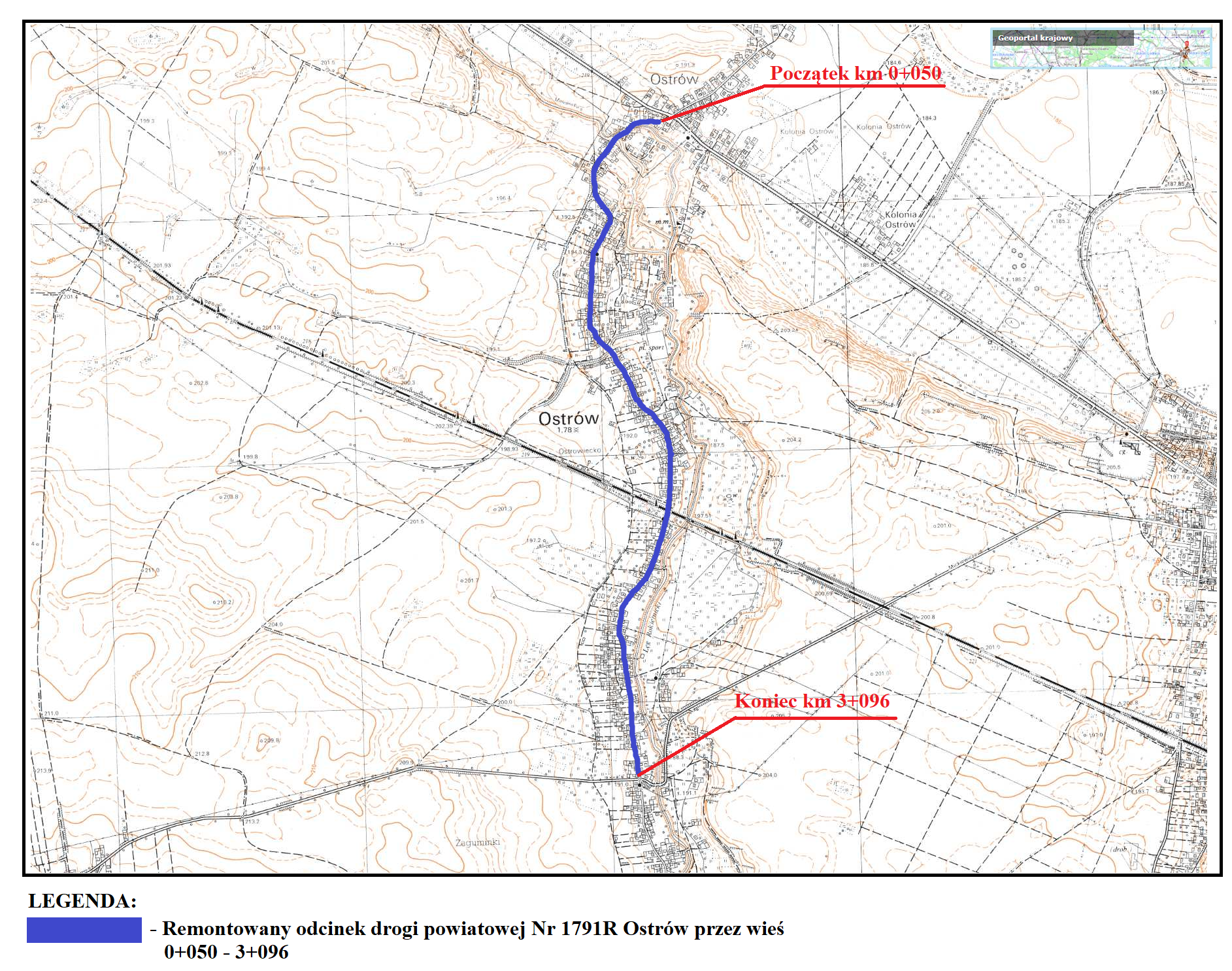 